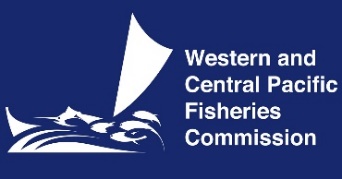 SCIENTIFIC COMMITTEENINETEENTH REGULAR SESSIONKoror, Palau16-24 August 2023INDICATIVE SCHEDULEWCPFC-SC19-2023/05 (Rev.03)TimeSunMonTue, 15 AugustWed, 16Thu, 17Fri, 18Sat, 190830-1000 (1.5h)8:30-9:10 A1.1Opening prayerWelcome speechGroup photoA4. Stock Status (2)4.1 (M) peer review (20m presentation, plus 20m discussion)4.2 (M) MFCL (5m)4.7.6 (B) YFT biology (20m presentation including discussion)4.3.1 (M) YFT and BET CPUE (15m presentation, 5m questions)(5m – buffer time)A4. Stock Status (4)4.3.2 (K) BE SA (30m presentation, 10m general question)4.3.2 (K) BE SA (40m discussion)No meeting1000-1030Morning Break (9:10-9:40)Morning Break (10:00-10:30)Morning Break (10:00-10:30)No meeting1030-1200 (1.5h)A4. Stock Status (3)4.3.1 (M) YFT SA (30m presentation, 10 m general questions)4.3.1 (M) YFT SA (40m discussion)(10m – buffer time)A4. Stock Status (5)4.3.4 (B) SPA indicator (20m presentation and discussion)4.4 (K) Northern stocks (20m overview of ISC23 outcomes)(20m – buffer time)No meeting1200-133014:00- 15:30Chair and Conveners Meeting16:00 – Heads of Delegation MeetingLunch BreakLunch BreakLunch BreakNo meeting1330-1500 (1.5h)14:00- 15:30Chair and Conveners Meeting16:00 – Heads of Delegation MeetingA3. Data (1)3.1.1.1 and 3.1.1.2 Data gaps of the Commission (30m presentation, 20m discussion)3.1.1.3 Proposal from AUS (10m presentation, 10 m discussion)Proposal from PNA (10m presentation, 10 m discussion)A6. EB theme (1)6.1 Ecosystem and Climate Indicators (30m presentation/discussion)6.2.1 Research on non-entangling and biodegradable FADs (Project 110) (2x 30m presentation/discussion)6.3.2 Mid-term Review of 2021-2025 Shark Research Plan (15m presentation/discussion)A5. MI theme (1)5.1.1.1 Implementation of Management Strategy for WCPO skipjack tuna (40m)5.1.1.2 Monitoring strategy for WCPO skipjack tuna (40m)No meeting1500-153014:00- 15:30Chair and Conveners Meeting16:00 – Heads of Delegation MeetingAfternoon BreakAfternoon BreakAfternoon BreakNo meeting1530-1730 (2h)14:00- 15:30Chair and Conveners Meeting16:00 – Heads of Delegation MeetingA4. Stock Status (1)4.7.4 (B) Tuna RP (30m presentation and discussion)4.7.5 (M) Billfish RP (30m presentation and discussion)4.3.3a (K) SKJ indicators (20m presentation and discussion)4.3.3b (K) Update of skipjack SA information (30m presentation)A6. EB theme (2)6.2.1 Research on non-entangling and biodegradable FADs (Project 110) (25m presentation/discussion)6.2.2 FAD Management Options IWG Issues (20m presentation/discussion; 30m presentation/discussion; 30m presentation/discussion)A5. MI theme (2)5.1.2.1 South Pacific albacore TRP (60m)5.1.2.2 South Pacific albacore operating models (60m)No meeting1730-1830JTF (1730-1830)1900-2100TimeSun, 20Mon, 21Tue, 22Wed, 23Thu, 240830-1000A4. Stock Status (6)4.4.1 (K) NPA SA (20m presentation, 10m discussion)4.4.2 (K) PBF update (10m discussion)4.4.3 (K) NP SWO SA (20m presentation, 10m discussion)(20m – buffer time)A4. Stock Status (7)4.7.1 (K) Ensemble (P113)(20m presentation, 20m discussion)4.7.3 (B) Options to provide information to SC (30m presentation and discussion)(20m buffer time)(8:30-9:00)A4. Stock Status (9)4.6.1 (B) NP MLS SA (20m presentation, 10m discussion)A4. Stock Status (11)RecommendationsA4. Stock Status (12)Recommendations  0830-1000A4. Stock Status (6)4.4.1 (K) NPA SA (20m presentation, 10m discussion)4.4.2 (K) PBF update (10m discussion)4.4.3 (K) NP SWO SA (20m presentation, 10m discussion)(20m – buffer time)A4. Stock Status (7)4.7.1 (K) Ensemble (P113)(20m presentation, 20m discussion)4.7.3 (B) Options to provide information to SC (30m presentation and discussion)(20m buffer time)(9:00-10:00)A3. Data (3.1)RecommendationsA4. Stock Status (11)RecommendationsA4. Stock Status (12)Recommendations  1000-1030Morning BreakMorning BreakMorning BreakMorning BreakMorning Break1030-1200A3. Data (2)3.1.2 Bycatch estimates of longline fishery (10m presentation, 10m discussion)3.3 EM Transshipment project (15m presentation, 10m discussion)A10.1 Work program and budgetA11.1 Future operations of the SCA4. Stock Status (10)RecommendationsA5. MI theme (6)RecommendationsA4. Stock Status (13)Recommendations1200-1330Lunch BreakLunch BreakLunch BreakLunch BreakLunch Break1330-1500A5. MI theme (3)5.1.2.3 South Pacific albacore management procedures (45m)5.1.3 Mixed fishery MSE framework (45m)A6. EB theme (3)6.2.2 FAD Management Options IWG Issues (15m presentation/discussion)6.3.1 Review of conservation and management measure for sharks (30m presentation/discussion)6.3.2 Mid-term review of shark research plan (Project 97b) (30m presentation/discussion6.4.1 Review of Seabird Research (30m discussion)A5. MI theme (5)RecommendationsA6. EB theme (5)RecommendationsA6. EB theme (6)Recommendations1500-1530Afternoon BreakAfternoon BreakAfternoon BreakAfternoon BreakAfternoon Break1530-1730          A5. MI theme (4)5.1.4 Review of the WCPFC HS workplan (60m)5.2 Review of effectiveness of CMM 2021-01 (60m)(15:00-16:00)A3. Data (3.1)RecommendationsA6. EB theme (4)6.4.2 Review of CMM on Seabirds (CMM 2018-03) (20m discussion)6.5.1 Review of sea turtle research 6.5.2 Review of sea turtle CMM (2018-04)6.6 Cetaceans (2x 30m presentation/discussion)6.7 Bycatch management A7. Other projectsA8. Cooperation with other organizationsA9. Special requirementsA10. Work program and budgetA11.1 Future operations of the SCA10. Work program and budgetA11.1 Future operations of the SC A11.2-11.3. Election of officers and next meetingA12. Other mattersA13. Adoption of reportA14. Close of meeting1530-1730          A5. MI theme (4)5.1.4 Review of the WCPFC HS workplan (60m)5.2 Review of effectiveness of CMM 2021-01 (60m)A4. Stock Status (8)4.7.2 (M) CKMR (20m presentation, 20m discussion)4.5.1 (M) Silky shark SA (20m presentation, 10m discussion)(20m buffer time)A6. EB theme (4)6.4.2 Review of CMM on Seabirds (CMM 2018-03) (20m discussion)6.5.1 Review of sea turtle research 6.5.2 Review of sea turtle CMM (2018-04)6.6 Cetaceans (2x 30m presentation/discussion)6.7 Bycatch management A7. Other projectsA8. Cooperation with other organizationsA9. Special requirementsA10. Work program and budgetA11.1 Future operations of the SCA10. Work program and budgetA11.1 Future operations of the SC A11.2-11.3. Election of officers and next meetingA12. Other mattersA13. Adoption of reportA14. Close of meeting1800-2100